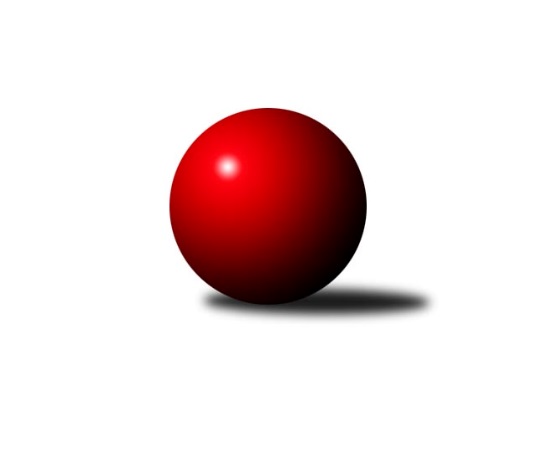 Č.6Ročník 2017/2018	21.10.2017Nejlepšího výkonu v tomto kole: 2709 dosáhlo družstvo: TJ Sokol Duchcov BKrajský přebor Ústeckého kraje 2017/2018Výsledky 6. kolaSouhrnný přehled výsledků:KK Hvězda Trnovany C	- TJ VTŽ Chomutov B	6:2	2420:2372	8.0:4.0	20.10.TJ Sokol Duchcov B	- KO Česká Kamenice	6:2	2709:2545	10.0:2.0	20.10.TJ SK Verneřice 	- TJ Slovan Vejprty	7:1	2450:2287	8.0:4.0	21.10.SKK Bílina	- TJ Sokol Údlice	5:3	2463:2434	6.5:5.5	21.10.TJ Elektrárny Kadaň B	- TJ Teplice Letná B	6:2	2660:2506	9.0:3.0	21.10.Sokol Ústí n. L.	- TJ Lokomotiva Žatec	7:1	2430:2252	9.0:3.0	21.10.ASK Lovosice	- TJ Lokomotiva Ústí n. L. B	1:7	2365:2473	4.0:8.0	21.10.Tabulka družstev:	1.	TJ Sokol Duchcov B	6	6	0	0	37.5 : 10.5 	47.5 : 24.5 	 2580	12	2.	TJ Elektrárny Kadaň B	6	5	0	1	34.0 : 14.0 	43.5 : 28.5 	 2522	10	3.	TJ Sokol Údlice	6	4	0	2	33.0 : 15.0 	49.5 : 22.5 	 2585	8	4.	Sokol Ústí n. L.	6	4	0	2	28.5 : 19.5 	37.5 : 34.5 	 2464	8	5.	ASK Lovosice	6	4	0	2	27.0 : 21.0 	35.0 : 37.0 	 2405	8	6.	KO Česká Kamenice	6	4	0	2	27.0 : 21.0 	34.0 : 38.0 	 2520	8	7.	TJ Slovan Vejprty	6	3	0	3	21.0 : 27.0 	37.5 : 34.5 	 2428	6	8.	TJ Lokomotiva Žatec	6	2	0	4	23.0 : 25.0 	39.5 : 32.5 	 2434	4	9.	TJ VTŽ Chomutov B	6	2	0	4	20.0 : 28.0 	33.5 : 38.5 	 2479	4	10.	TJ Teplice Letná B	6	2	0	4	20.0 : 28.0 	32.0 : 40.0 	 2468	4	11.	SKK Bílina	6	2	0	4	18.0 : 30.0 	35.5 : 36.5 	 2368	4	12.	KK Hvězda Trnovany C	6	2	0	4	15.0 : 33.0 	27.0 : 45.0 	 2241	4	13.	TJ Lokomotiva Ústí n. L. B	6	1	0	5	18.5 : 29.5 	30.0 : 42.0 	 2443	2	14.	TJ SK Verneřice	6	1	0	5	13.5 : 34.5 	22.0 : 50.0 	 2438	2Podrobné výsledky kola:	 KK Hvězda Trnovany C	2420	6:2	2372	TJ VTŽ Chomutov B	Martin Bergerhof	 	 227 	 237 		464 	 2:0 	 391 	 	208 	 183		Pavel Vaníček	Miroslava Zemánková	 	 181 	 177 		358 	 1:1 	 353 	 	189 	 164		Lenka Nováková	Jitka Šálková	 	 215 	 210 		425 	 1:1 	 421 	 	197 	 224		Zdeněk Novák	Pavlína Kubitová	 	 176 	 185 		361 	 1:1 	 384 	 	208 	 176		Viktor Žďárský	Milan Nový	 	 212 	 203 		415 	 2:0 	 403 	 	207 	 196		Petr Lukšík	Miroslav Náhlovský	 	 191 	 206 		397 	 1:1 	 420 	 	216 	 204		Stanislav, st. Šmíd st.rozhodčí: Nejlepší výkon utkání: 464 - Martin Bergerhof	 TJ Sokol Duchcov B	2709	6:2	2545	KO Česká Kamenice	František Kopecký	 	 213 	 244 		457 	 1:1 	 465 	 	248 	 217		Tomáš Malec	Jindřich Formánek	 	 217 	 205 		422 	 2:0 	 411 	 	214 	 197		Miloš Martínek	Miroslava Žáková	 	 208 	 225 		433 	 1:1 	 440 	 	220 	 220		Karel Kühnel	Markéta Hofmanová	 	 244 	 259 		503 	 2:0 	 433 	 	220 	 213		Jiří Malec	Dalibor Dařílek	 	 216 	 221 		437 	 2:0 	 415 	 	214 	 201		Petr Šmelhaus	Jiří Semelka	 	 231 	 226 		457 	 2:0 	 381 	 	197 	 184		Vladislav Jandarozhodčí: Nejlepší výkon utkání: 503 - Markéta Hofmanová	 TJ SK Verneřice 	2450	7:1	2287	TJ Slovan Vejprty	Lukáš Zítka	 	 196 	 186 		382 	 0:2 	 393 	 	203 	 190		Jakub Hudec	Ladislav, ml. Elis ml.	 	 202 	 218 		420 	 1:1 	 384 	 	203 	 181		Johan Hablawetz	Pavlína Sekyrová	 	 184 	 196 		380 	 2:0 	 332 	 	183 	 149		Arnošt Werschall	Milan Šelicha	 	 204 	 202 		406 	 2:0 	 383 	 	186 	 197		Miroslav Farkaš	Patrik Kukeně	 	 214 	 217 		431 	 2:0 	 384 	 	184 	 200		Milan Uher	Daniel Sekyra	 	 215 	 216 		431 	 1:1 	 411 	 	190 	 221		Josef Hudecrozhodčí: Nejlepšího výkonu v tomto utkání: 431 kuželek dosáhli: Patrik Kukeně, Daniel Sekyra	 SKK Bílina	2463	5:3	2434	TJ Sokol Údlice	Miroslav Vondra	 	 193 	 207 		400 	 2:0 	 363 	 	176 	 187		Petr Mako	Zdeněk Vítr	 	 225 	 185 		410 	 1:1 	 394 	 	198 	 196		Emil Campr	Gerhard Schlögl	 	 204 	 201 		405 	 0:2 	 421 	 	209 	 212		Blažej Kašný	Pavlína Černíková	 	 216 	 227 		443 	 2:0 	 402 	 	196 	 206		Miroslav Zítek	Lukáš Uhlíř	 	 193 	 199 		392 	 0.5:1.5 	 415 	 	216 	 199		Jaroslav Verner	Martin Čecho	 	 189 	 224 		413 	 1:1 	 439 	 	238 	 201		Martin Vršanrozhodčí: Nejlepší výkon utkání: 443 - Pavlína Černíková	 TJ Elektrárny Kadaň B	2660	6:2	2506	TJ Teplice Letná B	Pavel Bidmon	 	 220 	 227 		447 	 2:0 	 405 	 	191 	 214		Rudolf Březina	Petr Dvořák	 	 241 	 228 		469 	 2:0 	 389 	 	203 	 186		Ladislav Čecháček	Nataša Feketi	 	 206 	 222 		428 	 1:1 	 442 	 	242 	 200		Jan Salajka	Robert Ambra	 	 182 	 212 		394 	 0:2 	 429 	 	204 	 225		Milan Hnilica	Zdeněk Hošek	 	 236 	 228 		464 	 2:0 	 406 	 	190 	 216		Tomáš Čecháček	Antonín Onderka	 	 239 	 219 		458 	 2:0 	 435 	 	235 	 200		Ladislav Sedlákrozhodčí: Nejlepší výkon utkání: 469 - Petr Dvořák	 Sokol Ústí n. L.	2430	7:1	2252	TJ Lokomotiva Žatec	Petr Málek	 	 197 	 201 		398 	 2:0 	 374 	 	174 	 200		Radek Goldšmíd	Petr, ml. Kunt ml.	 	 205 	 213 		418 	 2:0 	 355 	 	176 	 179		Rudolf Hofmann	Petr Bílek	 	 223 	 208 		431 	 2:0 	 369 	 	169 	 200		Zdeněk, st. Ptáček st.	Jindřich Wolf	 	 198 	 204 		402 	 1:1 	 375 	 	213 	 162		Jiří Jarolím	Jiří Pulchart	 	 205 	 205 		410 	 2:0 	 373 	 	186 	 187		Iveta Ptáčková	Milan Schoř *1	 	 175 	 196 		371 	 0:2 	 406 	 	205 	 201		Václav Tajbl st.rozhodčí: střídání: *1 od 51. hodu Petr, st. Kunt st.Nejlepší výkon utkání: 431 - Petr Bílek	 ASK Lovosice	2365	1:7	2473	TJ Lokomotiva Ústí n. L. B	Jaroslav Chot	 	 212 	 200 		412 	 0:2 	 461 	 	223 	 238		Tomáš Zahálka	Ladislav Zalabák	 	 230 	 209 		439 	 2:0 	 337 	 	184 	 153		Karel Sottner	Jaroslav Ondráček	 	 224 	 184 		408 	 1:1 	 419 	 	190 	 229		Václav Ajm	Miloš Maňour	 	 201 	 215 		416 	 1:1 	 420 	 	183 	 237		Filip Turtenwald	Tomáš Charvát	 	 167 	 171 		338 	 0:2 	 413 	 	223 	 190		Eugen Škurla	Petr Kalina	 	 192 	 160 		352 	 0:2 	 423 	 	205 	 218		Josef Málekrozhodčí: Nejlepší výkon utkání: 461 - Tomáš ZahálkaPořadí jednotlivců:	jméno hráče	družstvo	celkem	plné	dorážka	chyby	poměr kuž.	Maximum	1.	Martin Vršan 	TJ Sokol Údlice	456.17	301.8	154.4	1.2	4/4	(478)	2.	Markéta Hofmanová 	TJ Sokol Duchcov B	449.22	306.3	142.9	2.8	3/4	(503)	3.	Jaroslav Verner 	TJ Sokol Údlice	448.75	301.5	147.3	4.9	4/4	(478)	4.	Antonín Onderka 	TJ Elektrárny Kadaň B	447.33	297.7	149.7	3.2	3/3	(480)	5.	Tomáš Malec 	KO Česká Kamenice	446.60	298.7	147.9	3.2	5/5	(483)	6.	Stanislav, st. Šmíd  st.	TJ VTŽ Chomutov B	445.30	293.9	151.4	2.6	5/5	(482)	7.	Jiří Semelka 	TJ Sokol Duchcov B	444.08	288.8	155.3	4.3	4/4	(469)	8.	Pavel Šporer 	TJ Sokol Duchcov B	441.67	303.8	137.8	4.7	3/4	(477)	9.	František Kopecký 	TJ Sokol Duchcov B	440.00	299.5	140.5	3.6	4/4	(465)	10.	Petr Bílek 	Sokol Ústí n. L.	437.50	286.5	151.0	3.0	2/3	(450)	11.	Patrik Kukeně 	TJ SK Verneřice 	435.50	302.8	132.7	3.7	3/4	(460)	12.	Martin Budský 	TJ Slovan Vejprty	432.13	299.0	133.1	4.8	4/5	(460)	13.	Miroslava Žáková 	TJ Sokol Duchcov B	430.50	296.5	134.0	6.5	3/4	(447)	14.	Emil Campr 	TJ Sokol Údlice	429.08	296.7	132.4	6.1	4/4	(465)	15.	Daniel Sekyra 	TJ SK Verneřice 	428.00	299.9	128.1	3.9	4/4	(451)	16.	Petr Mako 	TJ Sokol Údlice	427.25	286.5	140.8	6.1	4/4	(458)	17.	Pavel Bidmon 	TJ Elektrárny Kadaň B	427.17	295.4	131.8	6.0	3/3	(473)	18.	Zdeněk Hošek 	TJ Elektrárny Kadaň B	426.17	287.5	138.7	4.7	3/3	(481)	19.	Milan Schoř 	Sokol Ústí n. L.	426.00	296.0	130.0	8.5	2/3	(446)	20.	Josef Hudec 	TJ Slovan Vejprty	426.00	299.1	126.9	8.7	5/5	(452)	21.	Karel Kühnel 	KO Česká Kamenice	425.80	287.5	138.3	6.7	5/5	(443)	22.	Jakub Hudec 	TJ Slovan Vejprty	424.60	287.3	137.3	5.8	5/5	(449)	23.	Václav Ajm 	TJ Lokomotiva Ústí n. L. B	424.38	293.1	131.3	5.1	4/5	(476)	24.	Petr Šmelhaus 	KO Česká Kamenice	424.20	298.9	125.3	7.9	5/5	(445)	25.	Zdeněk Novák 	TJ VTŽ Chomutov B	424.13	286.6	137.5	6.3	4/5	(454)	26.	Josef Málek 	TJ Lokomotiva Ústí n. L. B	423.38	293.3	130.1	6.8	4/5	(459)	27.	Jan Salajka 	TJ Teplice Letná B	422.67	277.7	145.0	5.2	4/4	(442)	28.	Filip Prokeš 	TJ VTŽ Chomutov B	422.38	292.3	130.1	7.8	4/5	(434)	29.	Miroslav Zítek 	TJ Sokol Údlice	421.67	298.7	123.0	7.0	3/4	(435)	30.	Zdeněk, st. Ptáček  st.	TJ Lokomotiva Žatec	419.92	289.8	130.2	7.3	4/4	(468)	31.	Tomáš Charvát 	ASK Lovosice	419.89	291.0	128.9	10.1	3/3	(457)	32.	Miloš Martínek 	KO Česká Kamenice	418.00	292.6	125.4	5.9	5/5	(477)	33.	Jindřich Formánek 	TJ Sokol Duchcov B	417.25	291.8	125.5	11.5	4/4	(460)	34.	Rudolf Březina 	TJ Teplice Letná B	416.83	288.8	128.0	8.3	4/4	(439)	35.	Ladislav Zalabák 	ASK Lovosice	414.88	297.6	117.3	6.6	2/3	(439)	36.	Petr Dvořák 	TJ Elektrárny Kadaň B	414.58	289.8	124.8	7.7	3/3	(469)	37.	Jindřich Wolf 	Sokol Ústí n. L.	414.25	294.8	119.4	8.9	3/3	(438)	38.	Martin Vondráček 	TJ Sokol Údlice	412.89	287.7	125.2	7.4	3/4	(452)	39.	Petr Málek 	Sokol Ústí n. L.	411.83	291.8	120.1	4.6	3/3	(424)	40.	Tomáš Čecháček 	TJ Teplice Letná B	411.50	284.1	127.4	5.8	4/4	(435)	41.	Petr Lukšík 	TJ VTŽ Chomutov B	411.10	284.8	126.3	7.8	5/5	(437)	42.	Milan Hnilica 	TJ Teplice Letná B	410.56	289.4	121.1	8.0	3/4	(438)	43.	Eugen Škurla 	TJ Lokomotiva Ústí n. L. B	410.40	285.8	124.6	7.7	5/5	(461)	44.	Martin Čecho 	SKK Bílina	409.38	290.1	119.3	8.3	2/3	(423)	45.	Josef Jiřinský 	TJ Teplice Letná B	408.11	261.1	147.0	7.4	3/4	(417)	46.	Václav Tajbl  st.	TJ Lokomotiva Žatec	408.00	294.4	113.6	7.9	4/4	(434)	47.	Lukáš Uhlíř 	SKK Bílina	407.83	288.2	119.7	6.3	3/3	(442)	48.	Robert Ambra 	TJ Elektrárny Kadaň B	406.33	278.5	127.8	6.0	3/3	(445)	49.	Milan Uher 	TJ Slovan Vejprty	405.30	281.4	123.9	7.5	5/5	(454)	50.	Petr Kalina 	ASK Lovosice	404.25	287.4	116.8	7.9	3/3	(427)	51.	Lenka Nováková 	TJ VTŽ Chomutov B	404.10	286.2	117.9	7.3	5/5	(440)	52.	Petr, ml. Kunt  ml.	Sokol Ústí n. L.	403.33	282.5	120.8	9.2	3/3	(418)	53.	Petr, st. Zalabák  st.	ASK Lovosice	403.00	293.5	109.5	12.0	2/3	(416)	54.	Jiří Jarolím 	TJ Lokomotiva Žatec	402.00	280.7	121.3	6.0	3/4	(427)	55.	Pavlína Černíková 	SKK Bílina	400.78	286.2	114.6	12.6	3/3	(443)	56.	Petr, st. Kunt  st.	Sokol Ústí n. L.	400.67	280.7	120.0	7.2	3/3	(440)	57.	Jaroslav Chot 	ASK Lovosice	400.17	275.2	125.0	6.4	3/3	(436)	58.	Radek Goldšmíd 	TJ Lokomotiva Žatec	397.78	277.9	119.9	5.7	3/4	(424)	59.	Gerhard Schlögl 	SKK Bílina	397.08	284.8	112.3	8.2	3/3	(414)	60.	Ladislav, ml. Elis  ml.	TJ SK Verneřice 	396.75	278.3	118.4	9.9	4/4	(420)	61.	Lukáš Zítka 	TJ SK Verneřice 	396.67	280.4	116.2	8.3	3/4	(419)	62.	Jitka Šálková 	KK Hvězda Trnovany C	394.83	275.1	119.8	8.8	4/4	(461)	63.	Iveta Ptáčková 	TJ Lokomotiva Žatec	394.83	280.9	113.9	7.9	4/4	(428)	64.	Miroslav Zítka 	TJ SK Verneřice 	394.33	295.7	98.7	12.7	3/4	(424)	65.	Ladislav Čecháček 	TJ Teplice Letná B	392.00	277.0	115.0	10.9	4/4	(423)	66.	Nataša Feketi 	TJ Elektrárny Kadaň B	391.75	279.6	112.1	9.4	2/3	(431)	67.	Martin Vích 	SKK Bílina	391.33	278.0	113.3	10.0	3/3	(442)	68.	Jaroslav Ondráček 	ASK Lovosice	390.75	289.2	101.6	11.6	3/3	(434)	69.	Miloš Maňour 	ASK Lovosice	388.13	265.3	122.9	7.8	2/3	(416)	70.	Pavlína Kubitová 	KK Hvězda Trnovany C	379.33	275.0	104.3	12.0	3/4	(426)	71.	Pavlína Sekyrová 	TJ SK Verneřice 	377.00	280.1	96.9	13.3	3/4	(389)	72.	Jiří Pavelka 	SKK Bílina	374.56	276.9	97.7	11.9	3/3	(385)	73.	Miroslava Zemánková 	KK Hvězda Trnovany C	364.83	260.5	104.3	10.5	4/4	(391)	74.	Lenka Bůžková 	KK Hvězda Trnovany C	358.00	259.1	98.9	18.1	4/4	(387)	75.	Michal Bůžek 	KK Hvězda Trnovany C	321.25	237.0	84.3	21.3	4/4	(379)		Tomáš Zahálka 	TJ Lokomotiva Ústí n. L. B	466.50	319.0	147.5	3.5	2/5	(472)		Josef Matoušek 	TJ Lokomotiva Ústí n. L. B	456.00	301.0	155.0	6.0	1/5	(456)		Antonín Čaboun 	TJ Lokomotiva Žatec	451.00	306.3	144.8	3.3	2/4	(457)		Milan Vik 	TJ Lokomotiva Ústí n. L. B	443.00	278.0	165.0	2.0	1/5	(443)		Daniel Žemlička 	TJ SK Verneřice 	443.00	288.0	155.0	7.0	1/4	(443)		Miroslav Náhlovský 	KK Hvězda Trnovany C	443.00	294.0	149.0	4.3	1/4	(469)		Vladimír Hurník 	TJ Sokol Údlice	441.00	306.0	135.0	5.5	1/4	(458)		Martin Bergerhof 	KK Hvězda Trnovany C	440.00	294.0	146.0	5.3	2/4	(464)		Emil Kirschdorf 	TJ Lokomotiva Ústí n. L. B	425.00	301.0	124.0	6.0	1/5	(425)		Filip Turtenwald 	TJ Lokomotiva Ústí n. L. B	423.00	295.0	128.0	7.0	2/5	(426)		Blažej Kašný 	TJ Sokol Údlice	421.00	287.0	134.0	3.0	1/4	(421)		Věra Šimečková 	KO Česká Kamenice	420.50	287.5	133.0	2.5	2/5	(445)		Jaroslav Seifert 	TJ Elektrárny Kadaň B	419.00	302.0	117.0	6.0	1/3	(419)		Michaela Šuterová 	TJ Lokomotiva Žatec	417.50	291.5	126.0	6.5	1/4	(427)		Jaroslav Kuneš 	Sokol Ústí n. L.	417.00	287.0	130.0	8.0	1/3	(417)		Lubomír Ptáček 	TJ Lokomotiva Žatec	415.00	293.0	122.0	6.0	1/4	(415)		Jiří, ml. Trojan  ml.	TJ Lokomotiva Ústí n. L. B	414.83	291.5	123.3	8.7	3/5	(443)		Miroslav Vondra 	SKK Bílina	414.50	276.5	138.0	5.5	1/3	(429)		Dalibor Dařílek 	TJ Sokol Duchcov B	413.50	291.8	121.7	8.2	2/4	(457)		Milan Nový 	KK Hvězda Trnovany C	413.17	288.5	124.7	8.7	2/4	(417)		Milan Šelicha 	TJ SK Verneřice 	412.50	285.0	127.5	6.5	1/4	(419)		Zdeněk, ml. Ptáček  ml.	TJ Lokomotiva Žatec	411.00	298.0	113.0	6.0	1/4	(411)		Ladislav Sedlák 	TJ Teplice Letná B	410.00	277.0	133.0	6.5	2/4	(435)		Zdeněk Vítr 	SKK Bílina	410.00	293.0	117.0	7.0	1/3	(410)		Stanislav Novák 	TJ VTŽ Chomutov B	406.33	278.7	127.7	10.3	3/5	(425)		Zdeněk Janda 	KO Česká Kamenice	405.50	286.5	119.0	5.5	2/5	(410)		Viktor Žďárský 	TJ VTŽ Chomutov B	405.50	288.5	117.0	9.0	2/5	(427)		Jaroslav Filip 	TJ Teplice Letná B	405.00	289.0	116.0	8.0	1/4	(405)		Jiří Malec 	KO Česká Kamenice	404.00	286.7	117.3	10.3	3/5	(433)		Eduard Šram 	TJ SK Verneřice 	401.00	288.5	112.5	11.0	2/4	(402)		Tomáš Šaněk 	SKK Bílina	400.00	261.0	139.0	10.0	1/3	(400)		Karel Beran 	KO Česká Kamenice	400.00	301.0	99.0	13.0	1/5	(400)		Vladislav Janda 	KO Česká Kamenice	396.33	281.0	115.3	8.7	3/5	(420)		Viktor Kováč 	Sokol Ústí n. L.	396.00	291.0	105.0	10.0	1/3	(396)		Michal Dvořák 	TJ Lokomotiva Žatec	395.00	254.0	141.0	5.0	1/4	(395)		Rudolf Podhola 	SKK Bílina	391.00	268.0	123.0	9.0	1/3	(391)		Pavel Vaníček 	TJ VTŽ Chomutov B	391.00	268.0	123.0	10.0	1/5	(391)		Josef Korbelík 	TJ Sokol Údlice	391.00	270.0	121.0	7.0	1/4	(391)		Jiří Pulchart 	Sokol Ústí n. L.	388.50	267.0	121.5	10.0	1/3	(410)		Miroslav Hilzensauer 	TJ Sokol Duchcov B	386.00	272.5	113.5	10.0	2/4	(402)		Dančo Bosilkov 	TJ VTŽ Chomutov B	384.00	268.0	116.0	14.0	1/5	(384)		Miroslav Farkaš 	TJ Slovan Vejprty	383.00	283.2	99.8	13.3	3/5	(421)		Milan Daniš 	TJ Sokol Údlice	381.00	274.0	107.0	9.0	1/4	(381)		Arnošt Werschall 	TJ Slovan Vejprty	381.00	278.7	102.3	10.7	3/5	(416)		Marie Juklová 	TJ Lokomotiva Ústí n. L. B	379.00	273.7	105.3	11.0	3/5	(385)		Johan Hablawetz 	TJ Slovan Vejprty	377.00	267.5	109.5	8.5	2/5	(384)		Ladislav, st. Elis  st.	TJ SK Verneřice 	374.00	256.0	118.0	8.0	1/4	(374)		František Ajm 	TJ Lokomotiva Ústí n. L. B	372.00	274.0	98.0	12.0	1/5	(372)		Pavel Vacinek 	TJ Lokomotiva Žatec	372.00	275.0	97.0	8.0	1/4	(372)		Karel Sottner 	TJ Lokomotiva Ústí n. L. B	367.00	253.0	114.0	10.5	2/5	(397)		Jiří Augustovič 	TJ Slovan Vejprty	362.33	259.7	102.7	12.7	3/5	(410)		Rudolf Hofmann 	TJ Lokomotiva Žatec	355.00	268.0	87.0	19.0	1/4	(355)		Pavel Wágner 	ASK Lovosice	349.00	269.0	80.0	17.0	1/3	(349)		Lucie Johannisová 	KK Hvězda Trnovany C	345.00	250.0	95.0	10.0	1/4	(345)		Jiří, st. Trojan  st.	TJ Lokomotiva Ústí n. L. B	339.00	242.0	97.0	18.0	1/5	(339)		Barbora Salajková 	KK Hvězda Trnovany C	336.00	239.0	97.0	17.0	1/4	(336)Sportovně technické informace:Starty náhradníků:registrační číslo	jméno a příjmení 	datum startu 	družstvo	číslo startu11898	Jitka Šálková	20.10.2017	KK Hvězda Trnovany C	6x13946	Petr Dvořák	21.10.2017	TJ Elektrárny Kadaň B	6x3337	Pavel Vaníček	20.10.2017	TJ VTŽ Chomutov B	4x24972	Eugen Škurla	21.10.2017	TJ Lokomotiva Ústí n. L. B	6x2194	Milan Hnilica	21.10.2017	TJ Teplice Letná B	5x18212	Tomáš Čecháček	21.10.2017	TJ Teplice Letná B	6x11896	Rudolf Březina	21.10.2017	TJ Teplice Letná B	6x18446	Jakub Hudec	21.10.2017	TJ Slovan Vejprty	6x23529	Tomáš Zahálka	21.10.2017	TJ Lokomotiva Ústí n. L. B	3x13496	Martin Bergerhof	20.10.2017	KK Hvězda Trnovany C	3x20737	Josef Málek	21.10.2017	TJ Lokomotiva Ústí n. L. B	5x
Hráči dopsaní na soupisku:registrační číslo	jméno a příjmení 	datum startu 	družstvo	Program dalšího kola:7. kolo27.10.2017	pá	17:00	KO Česká Kamenice - KK Hvězda Trnovany C	27.10.2017	pá	17:00	TJ Lokomotiva Ústí n. L. B - TJ SK Verneřice 	28.10.2017	so	9:00	TJ Lokomotiva Žatec - ASK Lovosice	28.10.2017	so	9:00	TJ Teplice Letná B - Sokol Ústí n. L.	28.10.2017	so	9:00	TJ Sokol Údlice - TJ Elektrárny Kadaň B	28.10.2017	so	9:00	TJ VTŽ Chomutov B - SKK Bílina	28.10.2017	so	9:00	TJ Slovan Vejprty - TJ Sokol Duchcov B	Nejlepší šestka kola - absolutněNejlepší šestka kola - absolutněNejlepší šestka kola - absolutněNejlepší šestka kola - absolutněNejlepší šestka kola - dle průměru kuželenNejlepší šestka kola - dle průměru kuželenNejlepší šestka kola - dle průměru kuželenNejlepší šestka kola - dle průměru kuželenNejlepší šestka kola - dle průměru kuželenPočetJménoNázev týmuVýkonPočetJménoNázev týmuPrůměr (%)Výkon3xMarkéta HofmanováDuchcov5032xMarkéta HofmanováDuchcov116.115031xPetr DvořákEl. Kadaň B4691xTomáš ZahálkaLok. Ústí n/L. B114.554612xTomáš MalecČ. Kamenice4651xMartin BergerhofTrnovany C112.64642xZdeněk HošekEl. Kadaň B4641xPavlína ČerníkováBílina109.094431xMartin BergerhofTrnovany C4641xLadislav ZalabákLovosice109.084391xTomáš ZahálkaLok. Ústí n/L. B4611xPetr DvořákEl. Kadaň B109469